   DETAILS:					Data: Step2b\Inj\150618a, 150619a, 150624a, Fid\Inj\wien\150623aBelow are the results from the recent survey carried out on the A1/Brock cavity girder.  Values are in millimeters and are relative to ideal beam center in X and Y and relative to the chopper cavity in Z.  A +X is to the beam left, a +Y is up, and a –Z value is upstream.  A +yaw angle is counter clockwise looking from above, a +pitch angle is ccw looking from the beam right side, and a +roll angle is cw looking from upstream. Z values for BPM’s are to the connectors and Z values to the apertures are to the upstream face of the 4mm hole.   The inside 4mm aperture data for the as found locations of A1 and A2 are based on the 2003 fiducial data without vacuum effect.  The new A1 top flange roll angle was measured in the lab and then again after installed. Based on the change in the roll angle relative to the block, the 4mm hole was calculated to have moved -0.32mm to the beam right.  This correction is applied to the 6-24-2015 results.  No changes were seen in the undisturbed girder components other than a shift downstream of 0.1mm. AS FOUND LOCATION 6-19-2015LOCATION		   X	  Y	    Z		  YAW 	PITCH	 ROLL	MFQ0I01A		 1.40	 0.95	-2123.8	 -0.109	 -0.514IPM0I01			 1.19	 0.12	-1998.3	 -0.175	 -0.446	 -0.480IPM0I01A		 0.60	-1.27	-1683.1	 -0.196	+0.010	 -0.140IFY0IA1			-0.44	-0.28	-1406.0	+0.173	+0.152MWF0I02 CL  		 0.17	 0.12	-1109.8	 -0.007	+0.001MWF0I02 US hole 	 0.28	 0.14	-1287.2	IPM0I02			 0.37	 0.00	  -798.8	+0.240	 -0.170	+0.027IFY0IA2			 0.98	 0.01	  -414.7	+0.035	 -0.061	IPM0I02A		 0.57	-0.30	  -294.5	 -0.279	 -0.154	 -0.862AS FOUND LOCATION 6-24-2015LOCATION		   X	   Y	     Z		  YAW 	PITCH	 ROLL	IPM0I01			 1.39	 0.19	-1995.3	 -0.072	 -0.448	 -0.692IPM0I01A		 0.80	-1.03	-1697.2	 -0.164	 -0.127	 -0.715IFY0IA1			 0.31	-0.08	-1424.6BROCK 		 0.49	-0.11	-1334.1	 -0.011	 -0.023MWF0I02 CL 	 	 0.17	 0.12	-1109.7A1 spacer specifications: 2 mm hole: 17.80 mm = 0.700”3 mm hole: 27.60 mm = 1.085”4 mm hole: 34.64 mm = 1.480”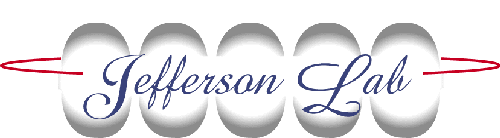 Jefferson Lab Alignment Group Data TransmittalJefferson Lab Alignment Group Data TransmittalJefferson Lab Alignment Group Data TransmittalJefferson Lab Alignment Group Data TransmittalTO:  M. Stutzman, J. Grames                                      TO:  M. Stutzman, J. Grames                                      DATE:  29 Jun 2015             DATE:  29 Jun 2015             FROM: J. Dahlberg                                 Checked: Checked: # :  L1655         